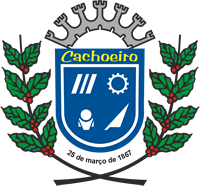 PREFEITURA MUNICIPAL DE CACHOEIRO DE ITAPEMIRIMPraça Jerônimo Monteiro, nº 32, centroCachoeiro de Itapemirim – ES, CEP 29.300 – 170 (28) 3155 – 5317, fax 3155 – 5287DECLARAÇÃO MUNICIPAL Prefeitura Municipal de Cachoeiro de Itapemirim/ESExmo:  Prefeito Carlos Roberto Casteglione Dias.Exmº SrºSuperintendente Regional do Incra/ES.Setor:Ordenamento da Estrutura Fundiaria.A PREFEITURA MUNICIPAL DE CACHOEIRO DE ITAPEMIRIM/ES, inscrito no CNPJ 27.165.588/0001 – 90, instalada na Praça Jerônimo Monteiro, nº 32, centro, CEP 29.300 – 170, contatos (28) 3155 – 5317, fax 3155 – 5287. Declara, conforme os termos do Decreto nº 62.504, de 08.04.1968. Área à ser descaracterizada corresponde uma parcela de xxxxha, de um imóvel de registrado sob matricula xxxx, Registro xx, 1º Zona, da comarca deste município com área xxx,0000ha e cadastrado no SNCR nº xxxxxxxxxxxx conforme a lei 5890/2006. O imóvel em questão encontra-se localizada no perímetro xxxxxxxxxx da sede no município Cachoeiro de Itapemirim - ES, que a parcela a ser descaracterizada não terá atividades agrícolas. Conforme solicitação pretendido pelo proprietário Sr. xxxxxxxxxx, inscrito sob CPF nº xxxxxxxxxxx, RG inscrito xxxxxxxxxx SSP/ES; residente e domiciliado na Rua xxxxxxxxxxxx, nº xx, xxxxxxxxxx, Cachoeiro de Itapemirim – ES, tendo como contato (28) xxxxxxxxxxx e o e-mail, E por ser a expressão da verdade, firmo o presente, nesta data.Cachoeiro de Itapemirim, 14 dezembro 2011Carlos Roberto Casteglione DiasPrefeito Municipal de Cachoeiro de Itapemirim